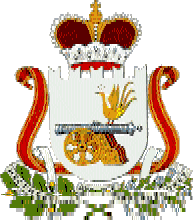 АДМИНИСТРАЦИЯСОБОЛЕВСКОГО СЕЛЬСКОГО ПОСЕЛЕНИЯ
МОНАСТЫРЩИНСКОГО РАЙОНА СМОЛЕНСКОЙ ОБЛАСТИПОСТАНОВЛЕНИЕот 15.03.2019  №7аОб утверждении Программы по противодействию экстремизму и профилактике терроризма в муниципальном образовании Соболевского сельского поселения Монастырщинского                  района Смоленской области на 2019-2021 годыВ соответствии с Федеральными Законами от 06.03.2006. № 35-ФЗ «О противодействии терроризму», от 06.10.2003 г. № 131-ФЗ «Об общих принципах организации местного самоуправления в Российской Федерации», от 25.07.2002. № 114-ФЗ «О противодействии экстремистской деятельности», Указом Президента Российской Федерации от 15.06.2006 г. № 116 «О мерах по противодействию терроризму», руководствуясь Уставом Соболевского сельского поселения Монастырщинского района Смоленской области Администрация Соболевского сельского поселения Монастырщинского района Смоленской области  п о с т а н о в л я е т:1. Утвердить муниципальную программу «Противодействие экстремизму и профилактика терроризма в муниципальном образовании Соболевское сельское поселение Монастырщинского района Смоленской области на 2019 – 2021 годы» (приложение 1).2. Настоящее постановление подлежит обнародованию и размещению на официальном сайте в информационно-телекоммуникационной сети «Интернет».3. Контроль за выполнением данного постановления оставляю за собой.Глава муниципального образованияСоболевского сельского поселения Монастырщинского районаСмоленской области                                                                                Н.В.Сыроватка                                                                                               Приложение            к постановлению Администрации             Соболевского сельского поселения Монастырщинского района               Смоленской области               от 15.03.2019 г. №7аМуниципальная программа"Противодействие экстремизму и профилактика терроризмана территории муниципального образования Соболевское сельское поселение Монастырщинского района Смоленской области на 2019-2021 годы"Паспорт программыПрограмма "Противодействие экстремизму и профилактика терроризмана территории муниципального образования Соболевское сельское поселение Монастырщинского района Смоленской области на 2019-2021 годы»Раздел 1.Содержание проблемы и обоснование необходимости её решения программными методамиПрограмма мероприятий по профилактике терроризма и экстремизма, а также минимизации и (или) ликвидации последствий проявлений терроризма и экстремизма на территории муниципального образования Соболевское сельское поселение Монастырщинского района Смоленской области ( далее – муниципальное образование) является важнейшим направлением реализации принципов целенаправленной, последовательной работы по объединению общественно-политических сил, национально-культурных, культурных и религиозных организаций и безопасности граждан.Формирование установок толерантного сознания и поведения, веротерпимости и миролюбия, профилактика различных видов экстремизма имеет в настоящее время особую актуальность, обусловленную сохраняющейся социальной напряженностью в обществе, продолжающимися межэтническими и межконфессиональнымиконфликтами, ростом национального экстремизма, являющихся прямой угрозой безопасности не только региона, но и страны в целом. Наиболее все это проявилось на Северном Кавказе в виде вспышек ксенофобии, фашизма, фанатизма и фундаментализма. Эти явления в крайних формах своего проявления находят выражение в терроризме, который в свою очередь усиливает разрушительные процессы в обществе. Усиление миграционных потоков остро ставит проблему адаптации молодежи к новым для них социальным условиям, а также создает проблемы для адаптации принимающего населения к быстрорастущим диаспорам и землячествам, которые меняют демографическую ситуацию нашего поселения.Наиболее экстремистки рискогенной группой выступает молодежь, это вызвано как социально-экономическими факторами. Особую настороженность вызывает снижение общеобразовательного и общекультурного уровня молодых людей, чем пользуются экстремистки настроенные радикальные политические и религиозные силы. Таким образом, экстремизм, терроризм и преступность представляют реальную угрозу общественной безопасности, подрывают авторитет органов местного самоуправления и оказывают негативное влияние на все сферы общественной жизни. Их проявления вызывают социальную напряженность, влекут затраты населения, организаций и предприятий на ликвидацию прямого и косвенного ущерба от преступных деяний.Системный подход к мерам, направленным на предупреждение, выявление, устранение причин и условий, способствующих экстремизму, терроризму, совершению правонарушений, является одним из важнейших условий улучшения социально-экономической ситуации в муниципальном образовании Татарского сельского поселения.Для реализации такого подхода необходима муниципальная программа по профилактике терроризма, экстремизма и созданию условий для деятельности добровольных формирований населения по охране общественного порядка, предусматривающая максимальное использование потенциала местного самоуправления и других субъектов в сфере профилактики правонарушений.Программа является документом, открытым для внесения изменений и дополнений. Раздел 2.Цели и задачи ПрограммыГлавная цель Программы - организация антитеррористической деятельности, противодействие возможным фактам проявления терроризма и экстремизма, укрепление доверия населения к работе органов государственной власти и органов местного самоуправления, администрации Соболевского сельского поселения Монастырщинского района Смоленской области (далее – администрация), правоохранительным органам, формирование толерантной среды на основе ценностей многонационального российского общества, общероссийской гражданской идентичности и культурного самосознания, принципов соблюдения прав и свобод человека.Основными задачами реализации Программы являются:- уяснение содержания террористической деятельности, а также причин и условий, способствующих возникновению и распространению терроризма (ее субъектов, целей, задач, средств, типологии современного терроризма, его причин, социальной базы, специфики и форм подготовки и проведения террористических актов);- нормативно-правовое обеспечение антитеррористических действий;- анализ и учет опыта борьбы с терроризмом;- преимущество превентивных мероприятий, позволяющих осуществлять выявление намерений проведения террористических действий на стадии их реализации, обеспечение правомочий и ресурсов;- централизация руководства всеми антитеррористическими действиями, обеспечение согласованности усилий силовых ведомств и органов власти всех уровней на основе четкого размежевания компетентности органов федерального, регионального и местного уровней;- всестороннее обеспечение осуществляемых специальных и идеологических мероприятий;- воспитательно-идеологическое дифференцированное воздействие на население, террористов, субъектов их поддержки и противников, всестороннее информационно-психологическое обеспечение антитеррористической деятельности;- неуклонное обеспечение неотвратимости наказания за террористические преступления в соответствии с законом.- утверждение основ гражданской идентичности, как начала, объединяющего всех жителей муниципального образования Соболевское сельское поселение Монастырщинского района Смоленской области (далее – муниципальное образование)- воспитание культуры толерантности и межнационального согласия;- достижение необходимого уровня правовой культуры граждан как основы толерантного сознания и поведения;- формирование в молодежной среде мировоззрения и духовно-нравственной атмосферы культурного взаимоуважения, основанных на принципах уважения прав и свобод человека, стремления к межнациональному миру и согласию, готовности к диалогу;- общественное осуждение и пресечение на основе действующего законодательства любых проявлений дискриминации, насилия, расизма и экстремизма на национальной и конфессиональной почве.- разработка и реализация в муниципальных учреждениях культуры образовательных программ, направленных на формирование у подрастающего поколения позитивных установок на этническое многообразие;- разработка и реализация в учреждениях дошкольного, начального, среднего образования образовательных программ, направленных на формирование у подрастающего поколения позитивных установок на этническое многообразие.Противодействие терроризму на территории муниципального образования осуществляется по следующим направлениям:- предупреждение (профилактика) терроризма;- минимизация и (или) ликвидация последствий проявлений терроризма.Предупреждение (профилактика) терроризма осуществляется по трем основным направлениям:- создание системы противодействия идеологии терроризма;- осуществление мер правового, организационного, оперативного, административного, режимного, военного и технического характера, направленных на обеспечение антитеррористической защищенности потенциальных объектов террористических посягательств;- усиление контроля за соблюдением административно-правовых режимов.Особая роль в предупреждении (профилактике) терроризма принадлежит эффективной реализации административно-правовых мер, предусмотренных законодательством Российской Федерации.Предупреждение (профилактика) терроризма предполагает решение следующих задач:а) разработка мер и осуществление мероприятий по устранению причин и условий, способствующих возникновению и распространению терроризма;б) противодействие распространению идеологии терроризма путем обеспечения защиты единого информационного пространства Российской Федерации, совершенствование системы информационного противодействия терроризму;в) улучшение социально-экономической, общественно-политической и правовой ситуации на территории;г) прогнозирование, выявление и устранение террористических угроз, информирование о них органов государственной власти, органов местного самоуправления и общественности;д) использование законодательно разрешенных методов воздействия на поведение отдельных лиц (групп лиц), склонных к действиям террористического характера;е) разработка мер и осуществление профилактических мероприятий по противодействию терроризму на территории муниципального образования;ж) определение прав, обязанностей и ответственности руководителей органов местного самоуправления, а также хозяйствующих субъектов при организации мероприятий по антитеррористической защищенности подведомственных им объектов;з) разработка и введение в действие типовых требований по обеспечению защищенности от террористических угроз критически важных объектов инфраструктуры и жизнеобеспечения, а также мест массового пребывания людей;и) совершенствование нормативно-правовой базы, регулирующей вопросы возмещения вреда, причиненного жизни, имуществу и здоровью лиц, участвующих в борьбе с терроризмом, а также лиц, пострадавших в результате террористического акта.Раздел 3Нормативное обеспечение программыПравовую основу для реализации программы определили:а) Федеральные Законы от 06.03.2006 г. № 35-ФЗ «О противодействии терроризму», от 06.10.2003 г. № 131-ФЗ «Об общих принципах организации местного самоуправления в Российской Федерации», от 25.07.2002 г. № 114-ФЗ «О противодействии экстремистской деятельности»;б) Указ Президента Российской Федерации от 15.06.2006 г. № 116 «О мерах по противодействию терроризму».в) Разработка и принятие дополнительных нормативных правовых актов для обеспечения достижения целей реализации программы.Раздел 4Основные мероприятия Программы1. Создание системы заблаговременно подготовленных мер реагирования на потенциальные террористические угрозы, при которой каждый из привлеченных участников по вертикали и горизонтали «знает свой маневр» (выявление, устранение, нейтрализация, локализация и минимизация воздействия тех факторов, которые либо порождают терроризм, либо ему благоприятствуют).2. Последовательное обеспечение конституционных прав, гарантирующих равенство граждан любой расы и национальности, а также свободу вероисповедания; утверждение общероссийских гражданских и историко-культурных ценностей, поддержание Российского патриотизма и многокультурной природы Российского государства и Российского народа как гражданской нации, последовательное и повсеместное пресечение проповеди нетерпимости и насилия.3. В сфере культуры и воспитании молодежи:- утверждение концепции многокультурности и многоукладности жизни в Российской Федерации;- развитие воспитательной и просветительской работы с детьми и молодежью о принципах поведения в вопросах веротерпимости и согласия, в том числе в отношениях с детьми и подростками;- реагирование на случаи проявления среди детей и молодежи негативных стереотипов, личностного унижения представителей других национальностей и расового облика;- пресечение деятельности и запрещение символики экстремистских групп и организаций на территории поселения;- развитие художественной самодеятельности на основе различных народных традиций и культурного наследия.4. В сфере организации работы библиотеки:- популяризация литературы и средств массовой информации, адресованных детям и молодежи и ставящих своей целью воспитание в духе толерантности и патриотизма.Раздел 5  Механизм реализации программы,включая организацию управления программой и контроль за ходом её реализации.Общее управление реализацией программы и координацию деятельности исполнителей осуществляет Администрация Соболевского поселения Монастырщинского района Смоленской области (далее – Администрация), которая вносит предложения по уточнению мероприятий программы с учетом складывающейся социально-экономической ситуации в соответствии с Порядком разработки, формирования и реализации долгосрочных муниципальных программ.С учетом выделяемых на реализацию программы финансовых средств ежегодно уточняют целевые показатели и затраты по программным мероприятиям, механизм реализации программы, состав исполнителей в установленном порядке.Исполнители программных мероприятий осуществляют текущее управление реализацией программных мероприятий.Реализация программы осуществляется на основе условий, порядка и правил, утвержденных федеральными, областными и муниципальными нормативными правовыми актами.Муниципальный заказчик программы с учетом выделяемых на реализацию программы финансовых средств ежегодно уточняет целевые показатели и затраты по программным мероприятиям, механизм реализации программы, состав исполнителей в докладах о результатах и основных направлениях деятельности главных распорядителей средств местного бюджета в установленном порядке.Осуществляет Контроль за реализацией программы Администрация Соболевского сельского поселения Монастырщинского района Смоленской области.Раздел 6 Кадровая политика противодействия терроризмуКадровое обеспечение противодействия терроризму осуществляется по следующим основным направлениям: а) подготовка и переподготовка сотрудников, участвующих в противодействии терроризму;б) антитеррористическая подготовка сотрудников органов местного самоуправления, участвующих в рамках своих полномочий в противодействии терроризму;в) подготовка специалистов в специфических областях противодействия терроризму (противодействие идеологии терроризма, ядерному, химическому, биологическому терроризму, кибертерроризму и другим его видам).ПЕРЕЧЕНЬмероприятий по реализации муниципальной программы "Противодействие экстремизму и профилактика терроризма
на территории муниципального образования Соболевское сельское поселение Монастырщинского района Смоленской областина 2019-2021 годы"   Примечания:1. В целях противодействия экстремистской деятельности федеральные органы государственной власти, органы государственной власти субъектов Российской Федерации, органы местного самоуправления в пределах своей компетенции в приоритетном порядке осуществляют профилактические, в том числе воспитательные, пропагандистские, меры, направленные на предупреждение экстремистской деятельности (Федеральный закон от 25 июля 2002 года за № 114-ФЗ "О противодействии экстремистской деятельности". 2.  Муниципальная программа "Противодействие экстремизму и профилактика терроризма на территории муниципального образования Соболевское сельское поселение Монастырщинского района Смоленской области на 2019-2021 годы" подлежит корректировке и внесению дополнений при принятии районной программы с определением порядка и источников финансирования практических мероприятий по противодействию экстремизму и терроризму. Раздел  7   Основные понятияЭкстремистская деятельность (экстремизм): насильственное изменение основ конституционного строя и нарушение целостности Российской Федерации;а) публичное оправдание терроризма и иная террористическая деятельность;б) возбуждение социальной, расовой, национальной или религиозной розни;пропаганда исключительности, превосходства либо неполноценности человека по признаку его социальной, расовой, национальной, религиозной или языковой принадлежности или отношения к религии;в) нарушение прав, свобод и законных интересов человека и гражданина в зависимости от его социальной, расовой, национальной, религиозной или языковой принадлежности или отношения к религии;г) воспрепятствование осуществлению гражданами их избирательных прав и права на участие в референдуме или нарушение тайны голосования, соединенные с насилием либо угрозой его применения;д) воспрепятствование законной деятельности государственных органов, органов местного самоуправления, избирательных комиссий, общественных и религиозных объединений или иных организаций, соединенное с насилием либо угрозой его применения;е) совершение преступлений по мотивам, указанным в пункте "е" части первой статьи 63 Уголовного кодекса Российской Федерации;ж) пропаганда и публичное демонстрирование нацистской атрибутики или символики либо атрибутики или символики, сходных с нацистской атрибутикой или символикой до степени смешения;з) публичные призывы к осуществлению указанных деяний либо массовое распространение заведомо экстремистских материалов, а равно их изготовление или хранение в целях массового распространения;публичное заведомо ложное обвинение лица, замещающего государственную должность Российской Федерации или государственную должность субъекта Российской Федерации, в совершении им в период исполнения своих должностных обязанностей деяний, указанных в настоящей статье и являющихся преступлением;и) организация и подготовка указанных деяний, а также подстрекательство к их осуществлению, финансирование указанных деяний либо иное содействие в их организации, подготовке и осуществлении, в том числе путем предоставления учебной, полиграфической и материально-технической базы, телефонной и иных видов связи или оказания информационных услуг.1.2. Экстремистская организация - общественное или религиозное объединение либо иная организация, в отношении которой по основаниям, предусмотренным Федеральным законом от 25 июля 2002 года за № 114-ФЗ "О противодействии экстремистской деятельности", судом принято вступившее в законную силу решение о ликвидации или запрете деятельности в связи с осуществлением экстремистской деятельности.Наименование программыМуниципальная целевая программа:"Противодействие экстремизму и профилактика терроризма на территории муниципального образования Соболевское сельское поселение Монастырщинского района Смоленской области 2019-2021 годы"Основание разработки программыФедеральные Законы от 06.03.2006. № 35-ФЗ «О противодействии терроризму», от 06.10.2003 г. № 131-ФЗ «Об общих принципах организации местного самоуправления в Российской Федерации», от 25.07.2002. № 114-ФЗ «О противодействии экстремистской деятельности», Указ Президента Российской Федерации от 15.06. 2006 г. № 116 «О мерах по противодействию терроризму».Заказчик программыАдминистрация Соболевского сельского поселения Монастырщинского района Смоленской областиИсполнителиПрограммыАдминистрация Соболевского  сельского поселения Монастырщинского района Смоленской областиЦели программыПротиводействие терроризму и экстремизму и защита жизни граждан, проживающих на территории Соболевского сельского поселения Монастырщинского района Смоленской области от террористических и экстремистских актовЗадачи программы1. Уменьшение проявлений экстремизма и негативного отношения к лицам других национальностей и религиозных конфессий.2. Формирование у населения внутренней потребности в толерантном поведении к людям других национальностей и религиозных конфессий на основе ценностей многонационального российского общества, культурного самосознания, принципов соблюдения прав и свобод человека.3. Формирование толерантности и межэтнической культуры в молодежной среде, профилактика агрессивного поведения.4. Информирование населения муниципального образования Татарское сельское поселение по вопросам противодействия терроризму и экстремизму.5. Содействие правоохранительным органам в выявлении правонарушений и преступлений данной категории, а также ликвидации их последствий.6. Пропаганда толерантного поведения к людям других национальностей и религиозных конфессий.7. Организация воспитательной работы среди детей и молодежи, направленная на устранение причин и условий, способствующих совершению действий экстремистского характера.8. Недопущение наличия свастики и иных элементов экстремистской направленности в населенных пунктах поселения.Сроки реализации программы2019-2021 годы.Объем средств выделяемых на реализацию мероприятий настоящей Программы ежегодно уточняется при формировании проекта бюджета на соответствующий финансовый год и других поступлений.Структура программы1) Паспорт программы.2) Раздел 1. Содержание проблемы и обоснование необходимости ее решения программными методами.3) Раздел 2. Основные цели и задачи программы.4) Раздел 3. Нормативное обеспечение программы.5) Раздел 4. Основные мероприятия программы.6) Раздел 5. Механизм реализации программы, включая организацию управления программой и контроль за ходом ее реализации.7) Раздел 6. Кадровая политика противодействия терроризму.8) Раздел 7. Основные понятия.Ожидаемые результаты от реализации программы1.Обеспечение условий для успешной социокультурной адаптации молодежи.2.Противодействия проникновению в общественное сознание идей религиозного фундаментализма, экстремизма и нетерпимости.3.Совершенствование форм и методов работы органа местного самоуправления по профилактике проявлений ксенофобии, национальной и расовой нетерпимости, противодействию этнической дискриминации.4.Создание эффективной системы правовых, организационных и идеологических механизмов противодействия экстремизму, этнической и религиозной нетерпимости.Источники финансированияФинансирование Программы осуществляется из бюджета муниципального образования Соболевское сельское поселение и других поступлений.По источникам финансирования:2019- 2,0 тыс. руб. из местного бюджета;2020- 2,0 тыс. руб. из местного бюджета;2021- 2,0 тыс. руб. из местного бюджета;В ходе реализации Программы перечень программных мероприятий может корректироваться, изменяться и дополняться по решению заказчика Программы.Управление программой и контроль заеё реализацией Контроль за выполнением настоящей Программы осуществляет Администрация Соболевского сельского поселения Монастырщинского района Смоленской области.РазработчикАдминистрация Соболевского сельского поселения Монастырщинскогорайона Смоленской области.№ п/пНаименование мероприятийСрок исполненияВсего (тыс. руб.)Всего (тыс. руб.)Источники финансированияИсточники финансированияИсточники финансированияИсточники финансированияОтветственные исполнители№ п/пНаименование мероприятийСрок исполненияВсего (тыс. руб.)Всего (тыс. руб.)Местный бюджетМестный бюджетМестный бюджетПрочие
источникиОтветственные исполнители1.Организационные и пропагандистские мероприятия1.Организационные и пропагандистские мероприятия1.Организационные и пропагандистские мероприятия1.Организационные и пропагандистские мероприятия1.Организационные и пропагандистские мероприятия1.Организационные и пропагандистские мероприятия1.Организационные и пропагандистские мероприятия1.Организационные и пропагандистские мероприятия1.Организационные и пропагандистские мероприятия1.Организационные и пропагандистские мероприятия1.1Проведение тематических мероприятий для детей и молодёжи2019      20202021нетнетнет нетнетнет нетнетнет нетнетнет нетнетнет нетнетнет Образовательные учреждения1.2Распространение среди читателей библиотеки информационных материалов, содействующих повышению уровня толерантного сознания молодежи201920202021нетнетнет нетнетнет нетнетнет нетнетнет нетнетнет нетнетнет Соболевская сельская библиотека1.3Информирование населения по вопросам противодействия терроризму, предупреждению террористических актов, поведению в условиях возникновения ЧС через СМИ и на официальном сайте администрации в сети Интернет;Изготовление печатных памяток по тематике противодействия экстремизму и терроризму2019202020211,01,01,0 1,01,01,0 1,01,01,0 1,01,01,0 нетнетнет нетнетнет Администрацияпоселения1.4Приобретение и размещение плакатов, брошюр, листовок по профилактике экстремизма и терроризма на территории поселения2019202020211,01,01,01,01,01,01,01,01,01,01,01,0нетнетнетнетнетнетАдминистрацияпоселения1.5Организация взаимодействия с силовыми ведомствами района, соседними поселениями. Уточнение схем оповещения и связи по вопросам антитеррора.201920202021нетнетнетнетнетнетнетнетнетнетнетнетнетнетнетнетнетнетГлава муниципального образования1.6Организация осмотра административных зданий, производственных и складских помещений учреждений, организаций, а также прилегающих к ним территорий, других мест скопления населения на предмет выявления подозрительных предметовпостояннонетнетнетнетнетнетРуководители предприятий, учреждений1.7Мониторинг систем охраны и сигнализации детских учреждений, школы, дома культуры, магазинов, их охрану в нерабочее времяпостояннонетнетнетнетнетнетРуководители предприятий, учреждений1.8Предупреждение не позднее, чем за 48 часов органов внутренних дел (участкового) о планируемых массовых мероприятиях в учреждениях культуры, школы.постояннонетнетнетнетнетнетРуководители предприятий, учреждений1.9Организация работы старших по дому и старост населенных пунктовпостояннонетнетнетнетнетнетнетнетнетнетнетнетАдминистрация1.10Определение мест парковки всех видов автотранспорта на территории МО Соболевское сельское поселениепостояннонетнетнетнетнетнетнетнетнетнетнетнетАдминистрация1.11Организация и проведение проверки готовности сил и средств, предназначенных для ликвидации возможных террористических актов (ЧС)постояннонетнетнетнетнетнетАдминистрация поселения, руководители предприятий и учреждений1.12Организация и проведение тренировок, учений по действиям работников учреждений, предприятий, учебных заведений с целью корректировки действий при обнаружении подозрительных предметов201920202021(1 раз в полугодие)нетнетнетнетнетнетнетнетнетнетнетнетнетнетнетнетнетнетАдминистрация поселения, руководители предприятий и учрежденийвсего финансовых средств201920202021итого2,02,02,06,02,02,02,06,02,02,02,06,02,02,02,06,00,00,00,00,00,00,00,00,01                      23455566             72. Формирование системы противодействия идеологии терроризма и экстремизма2. Формирование системы противодействия идеологии терроризма и экстремизма2. Формирование системы противодействия идеологии терроризма и экстремизма2. Формирование системы противодействия идеологии терроризма и экстремизма2. Формирование системы противодействия идеологии терроризма и экстремизма2. Формирование системы противодействия идеологии терроризма и экстремизма2. Формирование системы противодействия идеологии терроризма и экстремизма2. Формирование системы противодействия идеологии терроризма и экстремизма2. Формирование системы противодействия идеологии терроризма и экстремизма2. Формирование системы противодействия идеологии терроризма и экстремизма2.1 Мониторинг деятельности религиозных, молодёжныхобществ и политических организацийЕжегодно2019-2021Без финансированияАдминистрацияпоселения